Háromkőtúra - EjMiaKő / Kétkő / HáromkőHáromkőtúra Egyesület2021.09.18.Háromkőtúra, Kétkő 20 kmInformációk a túráról Háromkőtúra Egyesület 06-20-4437006 2523 Sárisáp, Fő utca 77/b edina.knyazovics@gmail.com https://www.haromkotura.huf https://www.facebook.com/Haromkoturaf https://www.facebook.com/events/232057705254237?acontext=%7B%22event_action_history%22%3A[%7B%22surface%22%3A%22page%22%7D]%7DÚtvonal: Sárisáp -> Sápi-erdő -> Sápi-tó -> Sárisápi szikla -> Epöli-szikla -> Babály-tető -> Itatókút (Máriahalom) -> Sárisáp  Táv: 19.3 km Szint: 601 mTTT kiírása: https://tturak.hu/hikeOccasion/4030/details Gpsies: https://www.alltrails.com/explore/map/2020-09-18-15-09-fri-93c83a1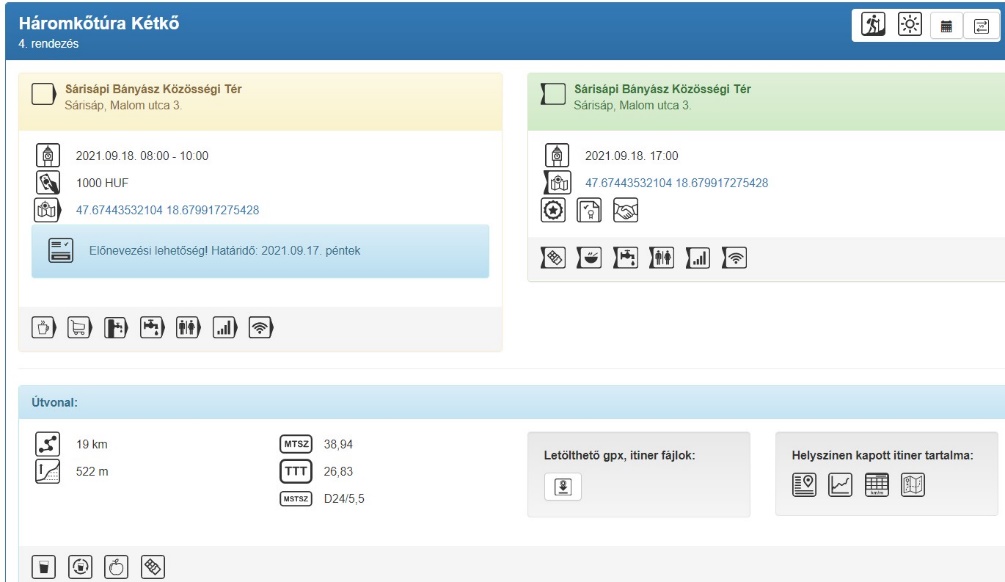 